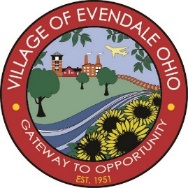 NOTICE OF PUBLIC HEARING	The Planning Commission of the Village of Evendale will conduct a public hearing beginning at 6 pm on Tuesday, August 20, 2019, in the Council Chambers at Evendale Village Municipal Building, 10500 Reading Road.  The purpose of the public hearing will be to consider an application for a Conditional Use Permit for Outdoor Storage/Outdoor Display in the Industrial Truck District. Copies of all documents related to the public hearing are on file in the Evendale Building Department.  They may be inspected during normal business hours.  The public is invited to attend and comment at the public hearing.								Planning Commission								 of Evendale